هوالابهی - ای مشتاق ملکوت الله عالم امکان مطلع انوار…حضرت عبدالبهاءاصلی فارسی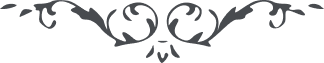 ٣١ هوالابهی ای مشتاق ملکوت الله عالم امکان مطلع انوار جمال رحمن شد و حيّز جهان     مرکز ظهور حضرت يزدان گشت فيوضات غير متناهيه احاطه نمود و تجلّيات     متتابعه رخ گشود. انوار شرق و غرب را روشن کرد و گلهای معانی و ريحان     الهی کوه و دشت را گلزار و گلشن نمود. جهان رشک فردوس جنان شد و     کيهان غبطهٔ آسمان  گشت. عندليب حقايق در حدائق تقديس به الحان بديع     تغنّی کرد و ورقاء بيان بر افنان تبيان به ‌فنون ‌الحان ترنّی نمود. بلبل وفا بر     اغصان سدرهٔ منتهی به گلبانگ پارسی نغمه سازی نمود و حمامهٔ فردوس ابهی     بر شجرهٔ طوبی به لحن حجازی بسرود. افسر سلطان گل نمودار شد و با رخی     افروخته و عشّاقی جان سوخته عرض ديدار کرد و هر شکوفه و گياهی را     چمن آرائی آموخت.  با وجود اين مواهب عظيمه که چشم امکان نديده مردم     مرده و پژمرده بودند و چشم دوخته و افسرده محشور شدند. زهی افسوس و     حسرت که چنين محروم شدند و هزار ندامت که چنين مهجور گشتند و البهآء     علی اهل البهآء بما فازوا بهذا الفضل العظيم . ع ع 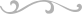 